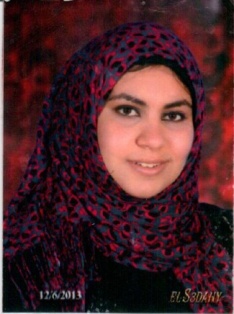 MENNATMENNAT.361976@2freemail.com SUMMERYA creative and inspirational tutor who believes in people and there endless capabilities and enjoys to listen, motivate and mentoringpeople to fulfill their personal goals, Excellent command of using computer applications especially MS office package& (oracle)Excellent language skills, soft skills PERSONAL INFORMATIONMarital status 	: Married.Nationality      	: Egyptian.Date of Birth	: 01 Aug 1990.EDUCATIONMansoura University2007 to 2011Bachelor arts department of english, English Language and Literature/Letters- Grade: Pass.STUDIESMansoura University2013 to 2014Educational Diploma English LanguagePERSONAL VALUESInitiative and problem solving. Excellent Leadership.Communication and presentation skills.Ability to work individually and as a co-operative team.Self-motivated, dependable and good oriented.Fast learner person.PROFESSIONAL EXPERIENCEThe Arab Academy for training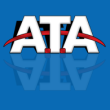 The Arab Academy for training, a certified ICDL Training and Testing Center, English, accounting and human development. All courses are equipped in the practical application of the trainee coefficient, it gives the trainee approved and certified by the foreign Certificate.January 2011 – Present (Full time / Part time)English and HR InstructorHelp your students understand English, speak it and be able to write and read it, Preparation of course work,
Planning of classes and marking of work handed in,arrange any extracurricular activities and set targets for your pupils.
Responsible for the safety of pupils during your lessons
Advising student on career issues organizing and delivering classroom lectures to students.Evaluating a students' class work and assignmentsPreparing classroom and coursework materials homework assignments, and handoutsRecording and maintain accurate student attendance records and grades.Classroom management, Developing English lesson plans in line with the National Curriculum. Maintaining discipline in the classroom.Creating a vibrant teaching atmosphere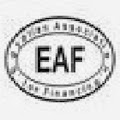 Egyptian association fianancail (EAF)A leading organization in the field of lending and financing small projectsMarch 2014 – May 2015Contracts and affairs administrativeDrafting, reviewing and documenting contracts and follow-up with customersPrepares, completes, distributes and ensures the follow-up of forms and files relating to staff appointments, contracts, reimbursements and payments. Opens and updates personnel files relating to appointments, salaries, terminations and tracking of vacations and absences. Makes calculations. Determines and implements changes. Liaises with departments and employees and provides explanations on accounting and appointment matters. Instructs staff in performance of work concerning administrative operations. Uses word and data processing software. Updates computerized applications and participates in their development. Explaining human resources policies, procedures, laws, and standards to new and existing employeesEnsuring new hire paperwork is completed and processed after interviewing them.Informing job applicants of job duties, responsibilities, benefits, schedules, working conditions, promotion opportunities, etc.Overseeing hiring process, which includes coordinating job posts, reviewing resumes, and performing reference checksHuman development & training expert’s syndicates Syndicates message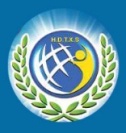 To provide support and assistance to institutions and individuals to reach the desired results and achieve goals, through the provision of training programs in an upscale, professional and in a timely manner and in accordance with the needs, and the best level of quality and credibility.Nov 2014 till Jun 2016Lecturer in Human Development and Human Resourcesdelivering lectures, seminars and tutorialsdeveloping and implementing new methods of teaching to reflect changes in researchdesigning, preparing and developing teaching materials;assessing students' coursework;setting and marking examinations;supporting students through a pastoral or advisory role;undertaking personal research projects and actively contributing to the institution's research profile;writing up research and preparing it for publication;supervising students' research activities;managing and supervising staff - at a senior level this may include the role of head of department;representing the institution at professional conferences and seminars, and contributing to these as necessaryTRAINING COURSESTEFL teaching English as a foreign language from 15 to 27 Jan 2011 Mansoura UniversityICDL international computer driving license finished 25 Mar 2012 Mansoura UniversityHuman Development course from 6 Mar 2013 to 18 Apr 2013ATA AcademyAutoCAD from 1 Sep 2013 to 16 Sep 2013 KNOWLEDGE VILLAGEHUMAN DEVELOPMENT & HUMAN  RESOURCES 31 May to 10 Jul 2014 ATA AcademyCERTIFIED TRAINER 25 Oct to 4 Nov 2014Human development & training experts syndicates Language SkillsArabic        : Mother tongueEnglish       : Fluent.Computer SkillsVery good command of using Microsoft operating systems, Internet & Microsoft office.                               Good command of using ORACLE System (WMS). 